Ejercicios tema 7, página 205: 3, 4 y 5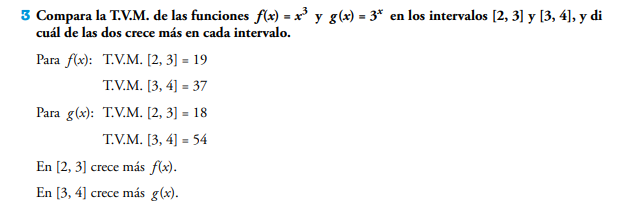 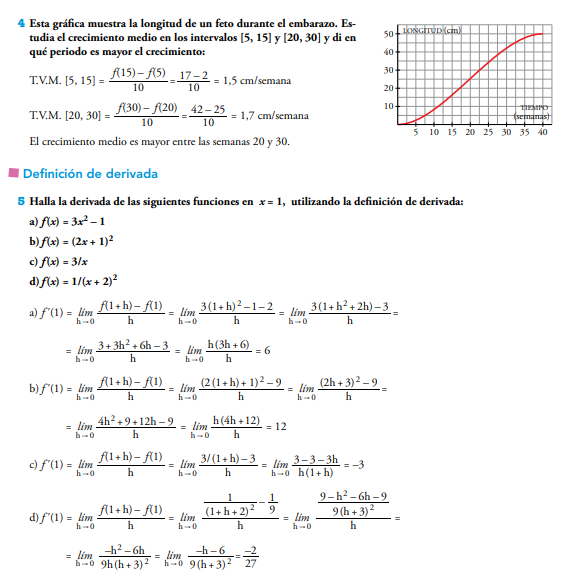 